Atonement Q + A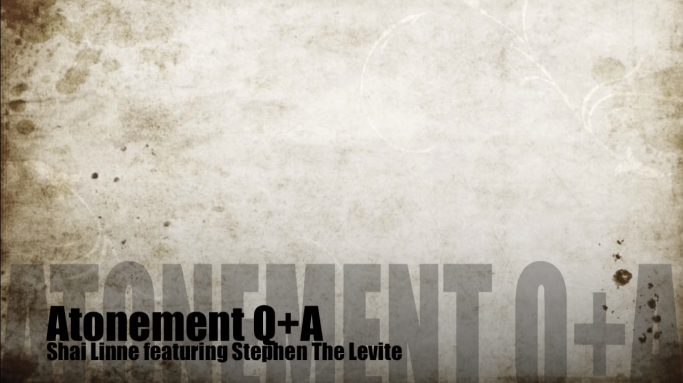 By Shai Linne & Stephen the Levite Termsgrace 		- undeserved kindness/unmerited favour   the Lamb	- a title of Jesusrighteous 	- morally goodSoli Deo gloria – Only to God be the glory (Latin)wrath 		- anger The result [of sin] is by nature we’re God’s _______________s and must pay the p__________.Redemption: we’ve been freed from _________________ to s______.  Justification: God declares us _________________________.Repentance is ____________________ from your sin and trusting ___________ .https://www.youtube.com/watch?v=7RUciHVpCbw 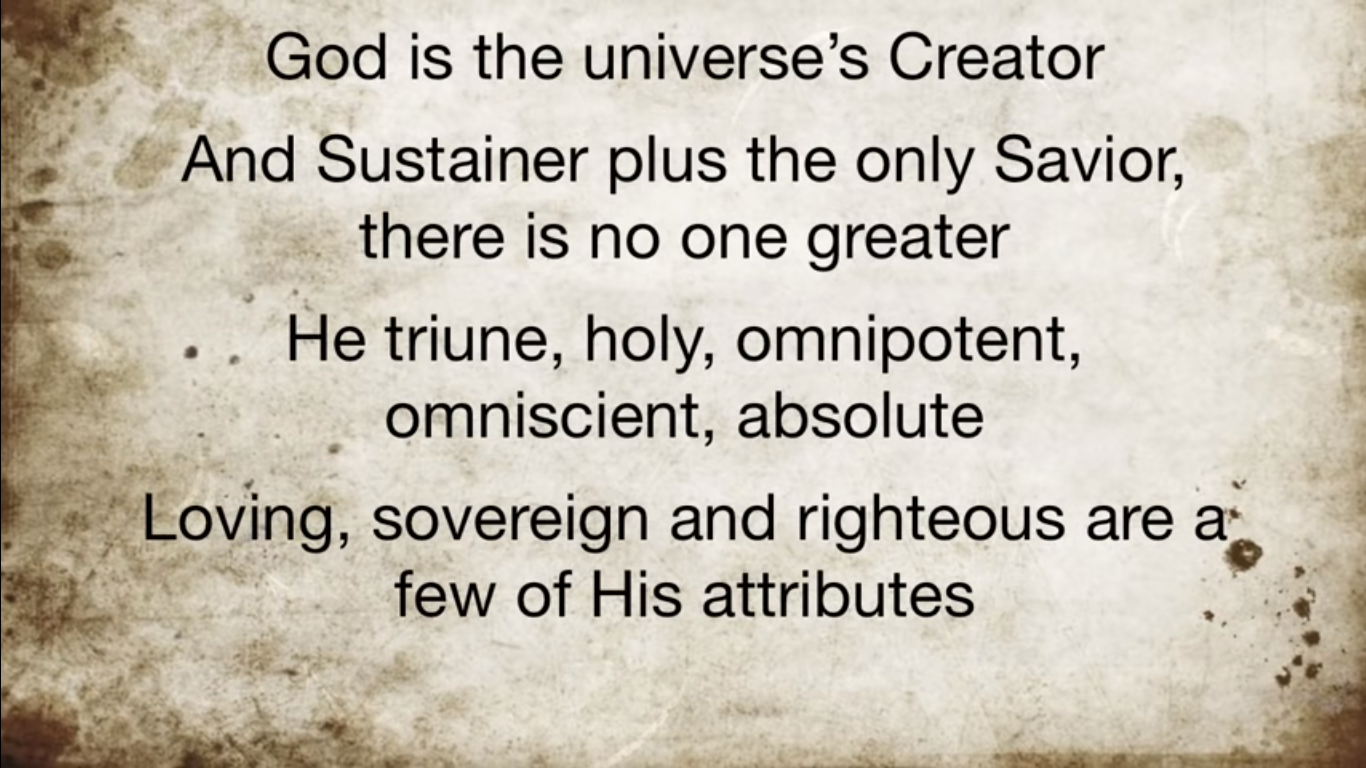 Explain two Christian beliefs about the atonement.  (4 marks)‘The atonement has no relevance for people today.’  (12 marks)